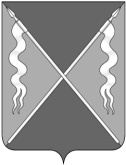 АДМИНИСТРАЦИЯ ЛЕНИНГРАДСКОГО СЕЛЬСКОГО ПОСЕЛЕНИЯЛЕНИНГРАДСКОГО РАЙОНАпостановлениеот 07.09.2021 года			                                                 № 316станица  ЛенинградскаяОб установке дорожных знаков 3.27 «Остановка запрещена» на участке улицы Северной в районе расположения филиала войсковой части 55575 в станице ЛенинградскойВ соответствии с Федеральным законом от 6 октября 2003 года № 131-ФЗ «Об общих принципах организации местного самоуправления в Российской Федерации», руководствуясь национальным стандартом РФ ГОСТ Р 52289-2019 «Технические средства организации дорожного движения. Правила применения дорожных знаков, разметки, светофоров, дорожных ограждений и направляющих средств» (утвержден и введен в действие приказом Федерального агентства по техническому регулированию и метрологии от 20 декабря 2019 года № 1425-ст, дата введения – 01.04.2020) и учитывая Правила дорожного движения Российской Федерации (утв. постановлением Совета Министров – Правительства РФ от 23 октября 1993 г. № 1090), в целях обеспечения высокой степени антитеррористической защищенности и предотвращения хищения взрывчатых веществ и боеприпасов, учитывая обращение начальника филиала войсковой части 55575 Министерства Обороны Российской Федерации, п о с т а н о в л я ю:1..Отделу строительства, ЖКХ и транспорта администрации Ленинградского сельского поселения (Мельников В.Д.) по согласованию с ОГИБДД ОМВД России по Ленинградскому району (Самойленко Е.А.), в целях обеспечения высокой степени антитеррористической защищенности и предотвращения хищения взрывчатых веществ и боеприпасов, в районе расположения филиала войсковой части 55575 по улице Северной в станице Ленинградской, выполнить установку дорожных знаков 3.27 «Остановка запрещена» в соответствии с указанными Правилами на км 1+266 (слева), 1+353 (слева).2..Отделу строительства, ЖКХ и транспорта администрации Ленинградского сельского поселения (Мельников В.Д.) обеспечить размещение настоящего постановления на официальном интернет-портале Администрации Ленинградского сельского поселения Ленинградского района (www.adminlenposel.ru).3..Контроль за выполнением настоящего постановления возложить на заместителя  главы  поселения, начальника отдела строительства, ЖКХ и транспорта администрации Ленинградского сельского поселения Ленинградского района Мельникова В.Д.4..Постановление вступает в силу со дня его подписания.Глава Ленинградского сельского поселения Ленинградского района                                                            И.С. СкоробогаченкоЛИСТ СОГЛАСОВАНИЯпроекта постановления администрации Ленинградского сельского поселения Ленинградского района от________________ №______«Об установке дорожных знаков 3.27 «Остановка запрещена» на участке улицы Северной в районе расположения филиала войсковой части 55575 в станице Ленинградской»Проект подготовлен и внесен:Заместителем главы поселения, начальником отдела строительства, ЖКХ и транспорта администрации Ленинградского сельского поселения		                       В.Д. МельниковымСоставитель проекта:Ведущий специалист отдела строительства, ЖКХ и транспорта администрации Ленинградского сельского поселения                                           Е.Г. МатрошиловПроект согласован:Начальник ОГИБДДОМВД России по Ленинградскому району                                                             Е.А. СамойленкоГлавный специалист отдела по организационно-правовой и кадровой политике администрации Ленинградского сельского поселения                                                 С.С. СавченкоВедущий специалист отдела по организационно-правовой и кадровой политике администрации Ленинградского сельского поселения                                                 С.Б. Кузнецов